.Intro : 32 countsRestarts: Restart the dance in wall 6 and 9 , after 24 countsSide L, hold, ball/step forward, lockstep forward R, rock/recover L, 1/4  turn L, chasse LHold, ball/step side, hold, ball/step with 1/4 turn L, 1/2 turn L, lockstep forward RCross, 1/4 turn L, lockstep back L, kick/ball/touch side with 1/4 turn R, Side touch R, step L(Styling option: start body roll on count 1, finish body roll on count 2 of next section)* (In wall 6 and 9 restart dance from here, your count 1 is the first count of the dance)Hold, ball/step side, hold, ball/step with 1/4 turn L, 1/2 turn L, step forward R(Styling option: start body roll on count 3, finish body roll on count 4)Chica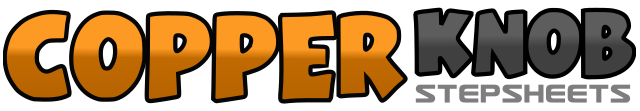 .......Count:32Wall:4Level:Intermediate.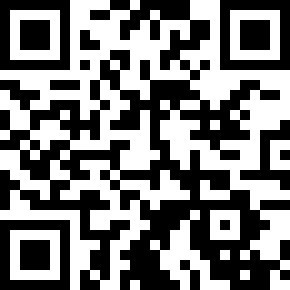 Choreographer:José Miguel Belloque Vane (NL) & Roy Verdonk (NL) - March 2013José Miguel Belloque Vane (NL) & Roy Verdonk (NL) - March 2013José Miguel Belloque Vane (NL) & Roy Verdonk (NL) - March 2013José Miguel Belloque Vane (NL) & Roy Verdonk (NL) - March 2013José Miguel Belloque Vane (NL) & Roy Verdonk (NL) - March 2013.Music:Chica - MendezChica - MendezChica - MendezChica - MendezChica - Mendez........1-2. Lf step left, hold&3. Rf step together, Lf step forward4&5. Rf step forward, Lf lock behind Rf, Rf step forward6-7. Lf rock forward, recover onto Lf8&1. Make 1/4 turn left stepping Lf to left, Rf step together, Lf step to left (9 o'clock)2. Hold&3. Rf step together, Lf step left4. Hold&5. Rf step together, make 1/4 turn left stepping forward L (6  o'clock)6-7. Rf step forward , make 1/2 turn left stepping forward Lf (12  o'clock)8&1. Rf step forward, Lf lock behind Rf, Rf step forward2. Lf cross in front of Rf3. Make 1/4 turn Left, stepping Lf back (9 o'clock)4&5. Lf step back, Rf lock in front of Lf, Lf step back6&7. Rf kick forward, make 1/4 turn right stepping Rf together, Lf touch left (12 o'clock)&8&1. Lf step together, Rf touch right, Rf step together, Lf step left *2. Hold&3. Rf step together, Lf step left4. Hold&5. Rf step together, make 1/4 turn left stepping forward L (9  o'clock)6-7. Rf step forward , make 1/2 turn left stepping forward Lf (3 o'clock)8. Rf step forward